PERJANJIAN KINERJA TAHUN 2018Dalam rangka mewujudkan manajemen pemerintahan yang efektif, transparan dan akuntabel serta berorientasi pada hasil, kami yang bertanda tangan dibawah ini :Pihak pertama pada tahun 2018 ini berjanji akan mewujudkan target kinerja tahunan sesuai lampiran perjanjian ini dalam rangka mencapau target kinerja jangka menengah seperti yang telah ditetapkan dalam dokumen perencanaan. Keberhasilan dan kegagalan pencapaian target kinerja tersebut menjadi tanggung jawab pihak Pertama.Pihak Kedua akan memberikan supervisi yang diperlukan serta akan melakukan evaluasi akuntabilitas kinerja terhadap capaian kinerja dari perjanjian ini dan mengambil tindakan yang diperlukan dalam rangka pemeberian penghargaan dan sanksi.LAMPIRAN PERJANJIAN KINERJA TAHUN 2018BADAN PENANGGULANGAN BENCANA DAERAHKABUPATEN PURWOREJOPERJANJIAN KINERJA TAHUN 2018Dalam rangka mewujudkan manajemen pemerintahan yang efekstif, transparan dan akuntabel serta berorientasi pada hasil, kami yang bertanda tangan dibawah ini :Pihak pertama pada tahun 2018 ini berjanji akan mewujudkan target kinerja tahunan sesuai lampiran perjanjian ini dalam rangka mencapau target kinerja jangka menengah seperti yang telah ditetapkan dalam dokumen perencanaan. Keberhasilan dan kegagalan pencapaian target kinerja tersebut menjadi tanggung jawab pihak Pertama.Pihak Kedua akan memberikan supervisi yang diperlukan serta akan melakukan evaluasi akuntabilitas kinerja terhadap capaian kinerja dari perjanjian ini dan mengambil tindakan yang diperlukan dalam rangka pemeberian penghargaan dan sanksi.LAMPIRAN PERJANJIAN KINERJA TAHUN 2018KEPALA SEKRETARIATKABUPATEN PURWOREJOPERJANJIAN KINERJA TAHUN 2018Dalam rangka mewujudkan manajemen pemerintahan yang efekstif, transparan dan akuntabel serta berorientasi pada hasil, kami yang bertanda tangan dibawah ini :Pihak pertama pada tahun 2018 ini berjanji akan mewujudkan target kinerja tahunan sesuai lampiran perjanjian ini dalam rangka mencapau target kinerja jangka menengah seperti yang telah ditetapkan dalam dokumen perencanaan. Keberhasilan dan kegagalan pencapaian target kinerja tersebut menjadi tanggung jawab pihak Pertama.Pihak Kedua akan memberikan supervisi yang diperlukan serta akan melakukan evaluasi akuntabilitas kinerja terhadap capaian kinerja dari perjanjian ini dan mengambil tindakan yang diperlukan dalam rangka pemeberian penghargaan dan sanksi.LAMPIRAN PERJANJIAN KINERJA TAHUN 2018KEPALA BIDANG PENCEGAHAN DAN KESIAPSIAGAANKABUPATEN PURWOREJOPERJANJIAN KINERJA TAHUN 2018Dalam rangka mewujudkan manajemen pemerintahan yang efekstif, transparan dan akuntabel serta berorientasi pada hasil, kami yang bertanda tangan dibawah ini :Pihak pertama pada tahun 2018 ini berjanji akan mewujudkan target kinerja tahunan sesuai lampiran perjanjian ini dalam rangka mencapau target kinerja jangka menengah seperti yang telah ditetapkan dalam dokumen perencanaan. Keberhasilan dan kegagalan pencapaian target kinerja tersebut menjadi tanggung jawab pihak Pertama.Pihak Kedua akan memberikan supervisi yang diperlukan serta akan melakukan evaluasi akuntabilitas kinerja terhadap capaian kinerja dari perjanjian ini dan mengambil tindakan yang diperlukan dalam rangka pemeberian penghargaan dan sanksi.LAMPIRAN PERJANJIAN KINERJA TAHUN 2018Plt. KEPALA BIDANG KEDARURATAN DAN LOGISTIKKABUPATEN PURWOREJOPERJANJIAN KINERJA TAHUN 2018Dalam rangka mewujudkan manajemen pemerintahan yang efekstif, transparan dan akuntabel serta berorientasi pada hasil, kami yang bertanda tangan dibawah ini :Pihak pertama pada tahun 2018 ini berjanji akan mewujudkan target kinerja tahunan sesuai lampiran perjanjian ini dalam rangka mencapau target kinerja jangka menengah seperti yang telah ditetapkan dalam dokumen perencanaan. Keberhasilan dan kegagalan pencapaian target kinerja tersebut menjadi tanggung jawab pihak Pertama.Pihak Kedua akan memberikan supervisi yang diperlukan serta akan melakukan evaluasi akuntabilitas kinerja terhadap capaian kinerja dari perjanjian ini dan mengambil tindakan yang diperlukan dalam rangka pemeberian penghargaan dan sanksi.LAMPIRAN PERJANJIAN KINERJA TAHUN 2018KEPALA BIDANG REHABILITASI DAN REKONTRUKSIKABUPATEN PURWOREJOPERJANJIAN KINERJA TAHUN 2018Dalam rangka mewujudkan manajemen pemerintahan yang efekstif, transparan dan akuntabel serta berorientasi pada hasil, kami yang bertanda tangan dibawah ini :Pihak pertama pada tahun 2018 ini berjanji akan mewujudkan target kinerja tahunan sesuai lampiran perjanjian ini dalam rangka mencapau target kinerja jangka menengah seperti yang telah ditetapkan dalam dokumen perencanaan. Keberhasilan dan kegagalan pencapaian target kinerja tersebut menjadi tanggung jawab pihak Pertama.Pihak Kedua akan memberikan supervisi yang diperlukan serta akan melakukan evaluasi akuntabilitas kinerja terhadap capaian kinerja dari perjanjian ini dan mengambil tindakan yang diperlukan dalam rangka pemeberian penghargaan dan sanksi.LAMPIRAN PERJANJIAN KINERJA TAHUN 2018KEPALA SUB BAGIAN UMUN DAN KEPEGAWAIANKABUPATEN PURWOREJOPERJANJIAN KINERJA TAHUN 2018Dalam rangka mewujudkan manajemen pemerintahan yang efekstif, transparan dan akuntabel serta berorientasi pada hasil, kami yang bertanda tangan dibawah ini :Pihak pertama pada tahun 2018 ini berjanji akan mewujudkan target kinerja tahunan sesuai lampiran perjanjian ini dalam rangka mencapau target kinerja jangka menengah seperti yang telah ditetapkan dalam dokumen perencanaan. Keberhasilan dan kegagalan pencapaian target kinerja tersebut menjadi tanggung jawab pihak Pertama.Pihak Kedua akan memberikan supervisi yang diperlukan serta akan melakukan evaluasi akuntabilitas kinerja terhadap capaian kinerja dari perjanjian ini dan mengambil tindakan yang diperlukan dalam rangka pemeberian penghargaan dan sanksi.LAMPIRAN PERJANJIAN KINERJA TAHUN 2018KEPALA SUB BAGIAN KEUANGANKABUPATEN PURWOREJOPERJANJIAN KINERJA TAHUN 2018Dalam rangka mewujudkan manajemen pemerintahan yang efekstif, transparan dan akuntabel serta berorientasi pada hasil, kami yang bertanda tangan dibawah ini :Pihak pertama pada tahun 2018 ini berjanji akan mewujudkan target kinerja tahunan sesuai lampiran perjanjian ini dalam rangka mencapau target kinerja jangka menengah seperti yang telah ditetapkan dalam dokumen perencanaan. Keberhasilan dan kegagalan pencapaian target kinerja tersebut menjadi tanggung jawab pihak Pertama.Pihak Kedua akan memberikan supervisi yang diperlukan serta akan melakukan evaluasi akuntabilitas kinerja terhadap capaian kinerja dari perjanjian ini dan mengambil tindakan yang diperlukan dalam rangka pemeberian penghargaan dan sanksi.LAMPIRAN PERJANJIAN KINERJA TAHUN 2018KEPALA SUB BAGIAN PERENCANAAN, EVALUASI DAN PELAPORAN KABUPATEN PURWOREJOPERJANJIAN KINERJA TAHUN 2018Dalam rangka mewujudkan manajemen pemerintahan yang efekstif, transparan dan akuntabel serta berorientasi pada hasil, kami yang bertanda tangan dibawah ini :Pihak pertama pada tahun 2018 ini berjanji akan mewujudkan target kinerja tahunan sesuai lampiran perjanjian ini dalam rangka mencapau target kinerja jangka menengah seperti yang telah ditetapkan dalam dokumen perencanaan. Keberhasilan dan kegagalan pencapaian target kinerja tersebut menjadi tanggung jawab pihak Pertama.Pihak Kedua akan memberikan supervisi yang diperlukan serta akan melakukan evaluasi akuntabilitas kinerja terhadap capaian kinerja dari perjanjian ini dan mengambil tindakan yang diperlukan dalam rangka pemeberian penghargaan dan sanksi.LAMPIRAN PERJANJIAN KINERJA TAHUN 2018KEPALA SEKSI PENCEGAHAN BPBDKABUPATEN PURWOREJOPERJANJIAN KINERJA TAHUN 2018Dalam rangka mewujudkan manajemen pemerintahan yang efekstif, transparan dan akuntabel serta berorientasi pada hasil, kami yang bertanda tangan dibawah ini :Pihak pertama pada tahun 2018 ini berjanji akan mewujudkan target kinerja tahunan sesuai lampiran perjanjian ini dalam rangka mencapau target kinerja jangka menengah seperti yang telah ditetapkan dalam dokumen perencanaan. Keberhasilan dan kegagalan pencapaian target kinerja tersebut menjadi tanggung jawab pihak Pertama.Pihak Kedua akan memberikan supervisi yang diperlukan serta akan melakukan evaluasi akuntabilitas kinerja terhadap capaian kinerja dari perjanjian ini dan mengambil tindakan yang diperlukan dalam rangka pemeberian penghargaan dan sanksi.LAMPIRAN PERJANJIAN KINERJA TAHUN 2018KEPALA SEKSI LOGISTIK BPBDKABUPATEN PURWOREJOPERJANJIAN KINERJA TAHUN 2018Dalam rangka mewujudkan manajemen pemerintahan yang efekstif, transparan dan akuntabel serta berorientasi pada hasil, kami yang bertanda tangan dibawah ini :Pihak pertama pada tahun 2018 ini berjanji akan mewujudkan target kinerja tahunan sesuai lampiran perjanjian ini dalam rangka mencapau target kinerja jangka menengah seperti yang telah ditetapkan dalam dokumen perencanaan. Keberhasilan dan kegagalan pencapaian target kinerja tersebut menjadi tanggung jawab pihak Pertama.Pihak Kedua akan memberikan supervisi yang diperlukan serta akan melakukan evaluasi akuntabilitas kinerja terhadap capaian kinerja dari perjanjian ini dan mengambil tindakan yang diperlukan dalam rangka pemeberian penghargaan dan sanksi.LAMPIRAN PERJANJIAN KINERJA TAHUN 2018KEPALA SEKSI KESIAPSIAGAAN BPBDKABUPATEN PURWOREJOPERJANJIAN KINERJA TAHUN 2018Dalam rangka mewujudkan manajemen pemerintahan yang efekstif, transparan dan akuntabel serta berorientasi pada hasil, kami yang bertanda tangan dibawah ini :Pihak pertama pada tahun 2018 ini berjanji akan mewujudkan target kinerja tahunan sesuai lampiran perjanjian ini dalam rangka mencapau target kinerja jangka menengah seperti yang telah ditetapkan dalam dokumen perencanaan. Keberhasilan dan kegagalan pencapaian target kinerja tersebut menjadi tanggung jawab pihak Pertama.Pihak Kedua akan memberikan supervisi yang diperlukan serta akan melakukan evaluasi akuntabilitas kinerja terhadap capaian kinerja dari perjanjian ini dan mengambil tindakan yang diperlukan dalam rangka pemeberian penghargaan dan sanksi.LAMPIRAN PERJANJIAN KINERJA TAHUN 2018KEPALA SEKSI LOGISTIK BPBDKABUPATEN PURWOREJO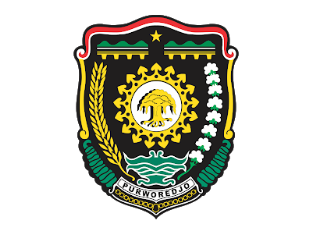 PEMERINTAH KABUPATEN PURWOREJOBADAN PENANGGULANGAN BENCANA DAERAHJL. Jend. Sarwo Edhie Wibowo No. 14B Telp./Fax(0275) 325667 Purworejo 54113e-mail : bpbd@purworejokab.go.id Website : http//bpbd.puroworejokab.go.idNama:Drs. BOEDI HARDJONOJabatan :Kepala Pelaksana Badan PenanggulanganBencana Daerah Kabupaten PurworejoSelanjutnya disebut pihak PertamaSelanjutnya disebut pihak PertamaSelanjutnya disebut pihak PertamaNama:AGUS BASTIAN, S.E., M. MJabatan:Bupati Kabupaten PurworejoSelanjutnya disebut pihak KeduaSelanjutnya disebut pihak KeduaSelanjutnya disebut pihak KeduaPurworejo,          Januari 2018Pihak Kedua,Pihak Pertama,AGUS BASTIAN, S.E., M. MDrs. BOEDI HARDJONOPembina Utama MudaNIP. 19620528 199203 1 006Sasaran StrategisIndikator SasaranTarget Sasaran123Meningkatnya kapasitas penyelenggaraan pemerintah daerah yang lebih efektifCakupan pelayanan perangkat daerah100%Optimalnya pelayanan penanggulangan bencana dan kebakaran di daerahCakupan pelayanan Penanggulangan Bencana100%ProgramIndikator ProgramTarget Kinerja123Program Layanan Administrasi PerkantoranTingkat pelayanan administrasi perkantoran 100%Program Peningkatan Sarana dan Prasarana AparaturTingkat kondisi sarana dan prasarana perkantoran100 %Program peningkatan kapasitas sumber daya aparaturRasio pegawai dengan kompetensi teknis dan mental yang handal (produktif, professional dan proposional serta efektif dan efisien dalam pelayanan publik)100 %Program peningkatan pengembangan sistem pelaporan capaian kinerja dan keuanganTingkat sistem pelaporan capaian kinerja dan keuangan100 %Program perbaikan perumahan akibat bencana Alam/SosialCakupan perbaikan perumahan dan lingkungan akibat bencana alam/sosial50 %Program Pencegahan Dini dan Penanggulangan Bencana DaerahKelompok jejaring kebencanaan16 wilayahProgram Pencegahan Dini dan Penanggulangan Bencana DaerahCakupan wilayah pencegahan bencana100%Program Pencegahan Dini dan Penanggulangan Bencana DaerahProsentase ketersediaan analisis jenis bencana87.50%Program Pencegahan Dini dan Penanggulangan Bencana DaerahCakupan sarana prasarana kesiapsiagaan bencana kewilayahan12.20%Program Pencegahan Dini dan Penanggulangan Bencana DaerahCakupan kejadian tanggap darurat yang tertangani100%Program Pencegahan Dini dan Penanggulangan Bencana DaerahTingkat pemberdayaan masyarakat pasca bencana40%Program Pencegahan Dini dan Penanggulangan Bencana DaerahCakupan pemenuhan sarana prasarana pasca bencana60%Program Penyusunan Data Dasar PembangunanKetersediaan Data dan Informasi Kebencanaan100%ProgramProgramAnggaran Anggaran 1Program Pelayanan Administrasi PerkantoranRp.227.871.300,002Program Peningkatan Sarana dan Prasarana AparaturRp.274.492.720,003Program Peningkatan Kapasitas Sumberdaya AparaturRp.79.999.900,004Program Peningkatan Pengembangan Sistem Pelaporan Capaian Kinerja dan KeuanganRp.39.999.600,005Program Pencegahan Dini dan Penanggulangan Bencana DaerahRp.2.469.330.400,006Program Penyusunan Data Dasar PembangunanRp.40.000.000,00JumlahRp.3.131.693.920,00Purworejo,          Januari 2018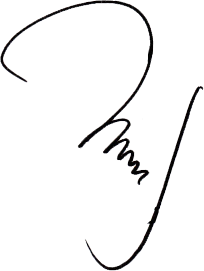 Pihak Kedua,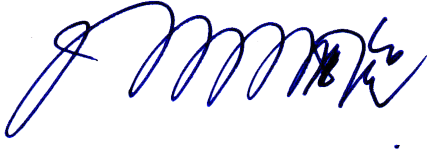 Pihak Pertama,AGUS BASTIAN, S.E., M. MDrs. BOEDI HARDJONOPembina Utama MudaNIP. 19620528 199203 1 006PEMERINTAH KABUPATEN PURWOREJOBADAN PENANGGULANGAN BENCANA DAERAHJL. Jend. Sarwo Edhie Wibowo No. 14B Telp./Fax(0275) 325667 Purworejo 54113e-mail : bpbd@purworejokab.go.id Website : http//bpbd.puroworejokab.go.idNama:AGUS WAHYUTOMO, SHJabatan :Kepala SekretariatSelanjutnya disebut pihak PertamaSelanjutnya disebut pihak PertamaSelanjutnya disebut pihak PertamaNama:Drs. BOEDI HARDJONOJabatan:Kepala Pelaksana Badan Penanggulangan Bencana Daerah Kabupaten PurworejoSelanjutnya disebut pihak KeduaSelanjutnya disebut pihak KeduaSelanjutnya disebut pihak KeduaPurworejo,          Januari 2018Pihak Kedua,Pihak Pertama,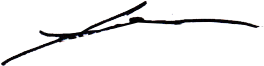 Drs. BOEDI HARDJONOAGUS WAHYUTOMO, SHPembina Utama MudaPembinaNIP. 19620528 199203 1 006NIP. 19670803 199303 1 014ProgramIndikator ProgramTarget Kinerja123Program Pelayanan Administrasi PerkantoranTingkat pelayanan administrasi perkantoran100%Program Peningkatan Sarana Dan Prasarana AparaturTingkat kondisi sarana dan prasarana perkantoran100%Program Peningkatan Kapasitas Sumber Daya AparaturRasio pegawai dengan kompetensi teknis dan mental yang handal (produktif, professional dan proporsional serta efektif dan efisien dalam pelayanan publik100%Program Peningkatan Pengembangan Sistem Pelaporan Capaian Kinerja Dan KeuanganTingkat sistem pelaporan capaian kinerja dan keuangan100%Program Penyusunan Data Dasar PembangunanKetersediaan Data dan Informasi Kebencanaan1 dokumenProgram Pencegahan Dini dan Penanggulangan Bencana DaerahKelompok jejaring kebencanaan16 wilayahProgram Pencegahan Dini dan Penanggulangan Bencana DaerahCakupan kejadian tanggap darurat bencana yang tertangani100%ProgramProgramAnggaranAnggaran1Program Pelayanan Administrasi PerkantoranRp.227.871.300,002Program Peningkatan Sarana Dan Prasarana AparaturRp.274.492.720,003Program Peningkatan Kapasitas Sumber Daya AparaturRp.79.999.900,004Program Peningkatan Pengembangan Sistem Pelaporan Capaian Kinerja Dan KeuanganRp.39.999.600,005Program Penyusunan Data Dasar PembangunanRp.40.000.000,006Program Pencegahan Dini dan Penanggulangan Bencana DaerahRp.181.499.700,00JumlahJumlahRp.843.863.220,00Purworejo,          Januari 2018Pihak Kedua,Pihak Pertama,Drs. BOEDI HARDJONOAGUS WAHYUTOMO, SHPembina Utama MudaPembinaNIP. 19620528 199203 1 006NIP. 19670803 199303 1 014PEMERINTAH KABUPATEN PURWOREJOBADAN PENANGGULANGAN BENCANA DAERAHJL. Jend. Sarwo Edhie Wibowo No. 14B Telp./Fax(0275) 325667 Purworejo 54113e-mail : bpbd@purworejokab.go.id Website : http//bpbd.puroworejokab.go.idNama:Drs. EDY PURWANTOJabatan :Kepala Bidang Pencegahan dan KesiapsiagaanSelanjutnya disebut pihak PertamaSelanjutnya disebut pihak PertamaSelanjutnya disebut pihak PertamaNama:Drs. BOEDI HARDJONOJabatan:Kepala Pelaksana Badan Penanggulangan Bencana Daerah Kabupaten PurworejoSelanjutnya disebut pihak KeduaSelanjutnya disebut pihak KeduaSelanjutnya disebut pihak KeduaPurworejo,          Januari 2018Pihak Kedua,Pihak Pertama,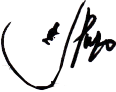 Drs. BOEDI HARDJONODrs. EDY PURWANTOPembina Utama MudaPembina Tk. INIP. 19620528 199203 1 006NIP. 19660302 199403 1 011ProgramIndikator ProgramTarget Kinerja123Program Pencegahan Dini dan Penanggulangan Bencana DaerahKelompok jejaring kebencanaan16 wilayahProgram Pencegahan Dini dan Penanggulangan Bencana DaerahCakupan wilayah pencegahan bencana100%Program Pencegahan Dini dan Penanggulangan Bencana DaerahProsentase ketersediaan analisi jenis bencana100%Program Pencegahan Dini dan Penanggulangan Bencana DaerahCakupan sarana prasarana kesiapsiagaan bencana kewilayahan12.20%ProgramProgramAnggaranAnggaran1Program Pencegahan Dini dan Penanggulangan Bencana DaerahRp.554.699.800,00JumlahJumlahRp.554.699.800,00Purworejo,          Januari 2018Pihak Kedua,Pihak Pertama,Drs. BOEDI HARDJONODrs. EDY PURWANTOPembina Utama MudaPembina Tk. INIP. 19620528 199203 1 006NIP. 19660302 199403 1 011PEMERINTAH KABUPATEN PURWOREJOBADAN PENANGGULANGAN BENCANA DAERAHJL. Jend. Sarwo Edhie Wibowo No. 14B Telp./Fax(0275) 325667 Purworejo 54113e-mail : bpbd@purworejokab.go.id Website : http//bpbd.puroworejokab.go.idNama:HERY SUSANTO, S.IP, M.MJabatan :Kepala Bidang Kedaruratan dan LogistikSelanjutnya disebut pihak PertamaSelanjutnya disebut pihak PertamaSelanjutnya disebut pihak PertamaNama:Drs. BOEDI HARDJONOJabatan:Kepala Pelaksana Badan Penanggulangan Bencana Daerah Kabupaten PurworejoSelanjutnya disebut pihak KeduaSelanjutnya disebut pihak KeduaSelanjutnya disebut pihak KeduaPurworejo,          Januari 2018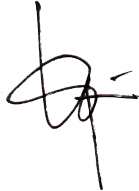 Pihak Kedua,Pihak Pertama,Drs. BOEDI HARDJONOHERY SUSANTO, S.IP, M.MPembina Utama MudaPembinaNIP. 19620528 199203 1 006NIP. 19651113 198603 1 009ProgramIndikator ProgramTarget Kinerja123Program Pencegahan Dini dan Penanggulangan Bencana DaerahKelompok jejaring kebencanaan16Program Pencegahan Dini dan Penanggulangan Bencana DaerahCakupan sarana prasarana kesiapsiagaan bencana kewilayahan12.20%Cakupan kejadian tanggap darurat yang tertangani100%ProgramProgramAnggaranAnggaran1Program Pencegahan Dini dan Penanggulangan Bencana DaerahRp.1.597.131.200,00JumlahJumlahRp.1.597.131.200,00Purworejo,          Januari 2018Pihak Kedua,Pihak Pertama,Drs. BOEDI HARDJONOHERY SUSANTO, S.IP, M.MPembina Utama MudaPembinaNIP. 19620528 199203 1 006NIP. 19651113 198603 1 009PEMERINTAH KABUPATEN PURWOREJOBADAN PENANGGULANGAN BENCANA DAERAHJL. Jend. Sarwo Edhie Wibowo No. 14B Telp./Fax(0275) 325667 Purworejo 54113e-mail : bpbd@purworejokab.go.id Website : http//bpbd.puroworejokab.go.idNama:Drs. BAMBANG AGUS P, MMJabatan :Kepala Bidang Rehabilitasi dan RekonstruksiSelanjutnya disebut pihak PertamaSelanjutnya disebut pihak PertamaSelanjutnya disebut pihak PertamaNama:Drs. BOEDI HARDJONOJabatan:Kepala Pelaksana Badan Penanggulangan Bencana Daerah Kabupaten PurworejoSelanjutnya disebut pihak KeduaSelanjutnya disebut pihak KeduaSelanjutnya disebut pihak KeduaPurworejo,          Januari 2018Pihak Kedua,Pihak Pertama,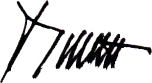 Drs. BOEDI HARDJONODrs. BAMBANG AGUS P, MMPembina Utama MudaPembinaNIP. 19620528 199203 1 006NIP. 19630831 198903 1 007ProgramIndikator ProgramTarget Kinerja123Program Pencegahan Dini dan Penanggulangan Bencana DaerahTingkat pemberdayaan masyarakat pasca bencana40%Program Pencegahan Dini dan Penanggulangan Bencana DaerahCakupan pemenuhan sarana prasarana pasca bencana60%Program perbaikan perumahan akibat bencana Alam/SosialCakupan perbaikan perumahan dan lingkungan akibat bencana alam/ social50%ProgramProgramAnggaranAnggaran1Program Pencegahan Dini dan Penanggulangan Bencana DaerahRp.135.999.700,00JumlahJumlahRp.135.999.700,00Purworejo,          Januari 2018Pihak Kedua,Pihak Pertama,Drs. BOEDI HARDJONODrs. BAMBANG AGUS P, MMPembina Utama MudaPembinaNIP. 19620528 199203 1 006NIP. 19630831 198903 1 007PEMERINTAH KABUPATEN PURWOREJOBADAN PENANGGULANGAN BENCANA DAERAHJL. Jend. Sarwo Edhie Wibowo No. 14B Telp./Fax(0275) 325667 Purworejo 54113e-mail : bpbd@purworejokab.go.id Website : http//bpbd.puroworejokab.go.idNama:Dra. ENDANG PRIHATINI, M.HJabatan :Kepala Sub Bagian Umum dan KepegawaianSelanjutnya disebut pihak PertamaSelanjutnya disebut pihak PertamaSelanjutnya disebut pihak PertamaNama:AGUS WAHYUTOMO, S.HJabatan:Kepala Sekretariat Selanjutnya disebut pihak KeduaSelanjutnya disebut pihak KeduaSelanjutnya disebut pihak KeduaPurworejo,          Januari 2018Pihak Kedua,Pihak Pertama,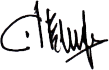 AGUS WAHYUTOMO, SHDra. ENDANG PRIHATINI, M.HPembinaPembinaNIP. 19670803 199303 1 014NIP. 19670315 199503 2 001KegiatanIndikator KegiatanTarget Kinerja123Penyediaan Jasa Surat MenyuratSurat masuk dan surat keluar12 bulanPenyediaan Jasa Komunikasi, Sumber Daya Air dan ListrikRekening telepon, air dan listrik3 rekening, 12 bulanPenyediaan Jasa Kebersihan KantorTenaga Kebersihan2 orang, 12 bulanPenyediaan Jasa Perbaikan Peralatan KerjaPerbaikan peralatan kerja12 bulanPenyediaan Alat Tulis KantorAlat Tulis Kantor30 JenisPenyediaan Barang Cetakan dan PenggandaanBarang Cetakan dan penggandaan12 bulanPenyediaan Komponen Instalasi Listrik/ Penerangan Bangunan KantorKomponen Instalasi Listrik/ Penerangan Bangunan Kantor12 bulanPenyediaan Alat Rumah TanggaPeralatan Rumah Tangga12 jenis, 12 bulanPenyediaan Bahan Bacaan dan Peraturan Perundang UndanganSurat Kabar12 bulanPenyediaan Makanan dan MinumanMakanan dan Minuman11 bulanPenyediaan Peralatan Kebersihan dan Bahan PembersihPeralatan Kebersihan dan Bahan Pembersih12 bulanPemeliharaan Rutin/ Berkala Gedung KantorPemeliharaan Gedung Kantor2260 m2Peningkatan Kapasitas SDMPelatihan teknis dasar (wajib) aparatur pelaksana manajemen penanggulangan bencana60 orangPengembangan Kompetensi Dasar Manajemen BencanaPelatihan kemampuan tanggap akan bencana dan volunteerism30 orangDokumentasi dan Publikasi Data Penanggulangan BencanaFilm dokumentasi bencana, cetak album foto bencana dan buku publikasi bencana1 paket film, 40 album, 100 bukuKegiatanKegiatanAnggaranAnggaran1Penyediaan Jasa Surat MenyuratRp.3.849.000,002Penyediaan Jasa Komunikasi, Sumber Daya Air dan ListrikRp.52.800.000,003Penyediaan Jasa Kebersihan KantorRp.6.600.000,004Penyediaan Jasa Perbaikan Peralatan KerjaRp.6586.200,005Penyediaan Alat Tulis KantorRp.12.108.500,006Penyediaan Barang Cetakan dan PenggandaanRp.8.249.900,007Penyediaan Komponen Instalasi Listrik/ Penerangan Bangunan KantorRp.3.849.400,008Penyediaan Alat Rumah TanggaRp6.044.300,009Penyediaan Bahan Bacaan dan Peraturan Perundang- undanganRp.2.646.600,0010Penyediaan Makanan dan MinumanRp.32.995.600,0011Penyediaan Peralatan Kebersihan dan Bahan PembersihRp.4.399.100,0012Pemeliharaan rutin/ berkala gedung kantorRp.65.666.650,0013Peningkatan Kapasitas SDMRp.79.999.900,0014Pengembangan Kompetensi Dasar Manajemen BencanaRp.91.499.900,0015Dokumentasi dan Publikasi Data Penanggulangan BencanaRp.89.999.800,00JumlahJumlahRp.467.294.760,00Purworejo,          Januari 2018Pihak Kedua,Pihak Pertama,AGUS WAHYUTOMO, SHDra. ENDANG PRIHATINI, M.HPembinaPembinaNIP. 19670803 199303 1 014NIP. 19670315 199503 2 001PEMERINTAH KABUPATEN PURWOREJOBADAN PENANGGULANGAN BENCANA DAERAHJL. Jend. Sarwo Edhie Wibowo No. 14B Telp./Fax(0275) 325667 Purworejo 54113e-mail : bpbd@purworejokab.go.id Website : http//bpbd.puroworejokab.go.idNama:MARIYATI, SEJabatan :Kepala Sub Bagian KeuanganSelanjutnya disebut pihak PertamaSelanjutnya disebut pihak PertamaSelanjutnya disebut pihak PertamaNama:AGUS WAHYUTOMO, S.HJabatan:Kepala Sekretariat Selanjutnya disebut pihak KeduaSelanjutnya disebut pihak KeduaSelanjutnya disebut pihak KeduaPurworejo,          Januari 2018Pihak Kedua,Pihak Pertama,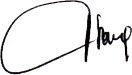 AGUS WAHYUTOMO, SHMARIYATI, SEPembinaPenata Tk. INIP. 19670803 199303 1 014NIP. 19700228 199612 2 001KegiatanIndikator KegiatanTarget Kinerja123Rapat-rapat koordinasi dan konsultasi ke luar daerahKoordinasi dan konsultasi ke luar daerah12 bulanRapat-rapat koordinasi dan konsultasi ke dalam daerahKoordinasi dan konsultasi ke dalam daerah12 bulanPemeliharaan rutin/berkala kendaraan dinas/operasionalPemeliharaan kendaraan roda 6, roda 4 dan roda 23 kendaraan roda, 3 kendaraan roda 4, 20 kendaraan roda 2 dan 2 excavatorPemeliharaan rutin/berkala perlengkapan gedung kantorPemeliharaan perlengkapan gedung kantor12 bulanPemeliharaan rutin/berkala computerPemeliharaan computer/ laptop14 unitPenyusunan Pelaporan KeuanganDokumen laporan bulanan, triwulan, semesteran dan tahunan, Dokumen pertanggungjawaban Dana Non APBD20 DokumenKegiatanKegiatanAnggaranAnggaran1Rapat-rapat koordinasi dan konsultasi ke luar daerahRp.84.999.500,002Rapat-rapat koordinasi dan konsultasi ke dalam daerahRp.9.330.000,003Pemeliharaan rutin/berkala kendaraan dinas/operasionalRp.172.274.200,004Pemeliharaan rutin/berkala computerRp.19.995.060,005Pemeliharaan rutin/berkala peralatan gedung kantorRp.9.970.700,006Penyusunan Pelaporan KeuanganRp.19.999.700,00JumlahJumlahRp.316.569.160,00Purworejo,          Januari 2018Pihak Kedua,Pihak Pertama,AGUS WAHYUTOMO, SHMARIYATI, SEPembinaPenata Tk. INIP. 19670803 199303 1 014NIP. 19700228 199612 2 001PEMERINTAH KABUPATEN PURWOREJOBADAN PENANGGULANGAN BENCANA DAERAHJL. Jend. Sarwo Edhie Wibowo No. 14B Telp./Fax(0275) 325667 Purworejo 54113e-mail : bpbd@purworejokab.go.id Website : http//bpbd.puroworejokab.go.idNama:HERY SUGIYARTO, S.SosJabatan :Kepala Sub Bagian Perencanaan, Evaluasi dan PelaporanSelanjutnya disebut pihak PertamaSelanjutnya disebut pihak PertamaSelanjutnya disebut pihak PertamaNama:AGUS WAHYUTOMO, S.HJabatan:Kepala Sekretariat Selanjutnya disebut pihak KeduaSelanjutnya disebut pihak KeduaSelanjutnya disebut pihak KeduaPurworejo,          Januari 2018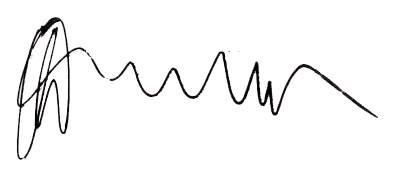 Pihak Kedua,Pihak Pertama,AGUS WAHYUTOMO, SHHERY SUGIYARTO, S.SosPembinaPenata Tk. INIP. 19670803 199303 1 014NIP. 19671007 198803 1 005KegiatanIndikator KegiatanTarget Kinerja123Penyusunan Perencanaan dan Evaluasi PelaporanDokumen Renstra, Renja, RKT, RKA/DPA, LKjIP dan LKPJ6 dokumenPenyusunan Data Dasar PembangunanDatabase dan informasi spasial, monitoring, evaluasi dan pengendalian kebencanaan1 dokumenKegiatanKegiatanAnggaranAnggaran1Penyusunan Perencanaan dan Evaluasi PelaporanRp.19.999.900,002Penyusunan Data Dasar PembangunanRp.40.000.000,00JumlahJumlahRp.59.999.900,00Purworejo,          Januari 2018Pihak Kedua,Pihak Pertama,AGUS WAHYUTOMO, SHHERY SUGIYARTO, S.Sos.PembinaPenata Tk. INIP. 19670803 199303 1 014NIP. 19671007 198803 1 005PEMERINTAH KABUPATEN PURWOREJOBADAN PENANGGULANGAN BENCANA DAERAHJL. Jend. Sarwo Edhie Wibowo No. 14B Telp./Fax(0275) 325667 Purworejo 54113e-mail : bpbd@purworejokab.go.id Website : http//bpbd.puroworejokab.go.idNama:SUBIYANTO, S.SosJabatan :Kepala Seksi PencegahanSelanjutnya disebut pihak PertamaSelanjutnya disebut pihak PertamaSelanjutnya disebut pihak PertamaNama:Drs. EDY PURWANTOJabatan:Kepala Bidang Pencegahan dan KesiapsiagaanSelanjutnya disebut pihak KeduaSelanjutnya disebut pihak KeduaSelanjutnya disebut pihak KeduaPurworejo,          Januari 2018Pihak Kedua,Pihak Pertama,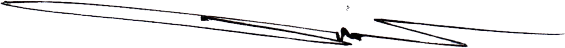 Drs. EDY PURWANTOSUBIYANTO, S.SosPembina Tk.IPenata Tk. INIP. 19660302 199403 1 011NIP. 19660515 199003 1 023KegiatanIndikator KegiatanTarget Kinerja123Penyusunan Rencana KontijensiDokumen Rencana Kontijensi1 dokumen kontijensi tsunamiPelatihan SAR Penanganan BencanaTim SAR Terlatih60 orangPosko Siaga SARLayanan Posko Siaga SAR3 Pos, 12 bulanKegiatanKegiatanAnggaranAnggaran1Penyusunan Rencana KontijensiRp.149.999.900,002Pelatihan SAR Penanganan BencanaRp.84.700.000,003Posko Siaga SARRp.319.999.900,00JumlahJumlahRp.554.699.800,00Purworejo,          Januari 2018Pihak Kedua,Pihak Pertama,Drs. EDY PURWANTOSUBIYANTO, S.SosPembina Tk.IPenata Tk. INIP. 19660302 199403 1 011NIP. 19660515 199003 1 023PEMERINTAH KABUPATEN PURWOREJOBADAN PENANGGULANGAN BENCANA DAERAHJL. Jend. Sarwo Edhie Wibowo No. 14B Telp./Fax(0275) 325667 Purworejo 54113e-mail : bpbd@purworejokab.go.id Website : http//bpbd.puroworejokab.go.idNama:SIH HANDAYANI, SEJabatan :Kepala Seksi KesiapsiagaanSelanjutnya disebut pihak PertamaSelanjutnya disebut pihak PertamaSelanjutnya disebut pihak PertamaNama:HERY SUSANTO, S.IP, M.MJabatan:Kepala Bidang Kedaruratan dan LogistikSelanjutnya disebut pihak KeduaSelanjutnya disebut pihak KeduaSelanjutnya disebut pihak KeduaPurworejo,          Januari 2018Pihak Kedua,Pihak Pertama,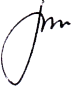 HERY SUSANTO, S.IP, M.MSIH HANDAYANI, S.EPembina Penata Tk. INIP. 19651113 198603 1 009NIP. 19660114 198603 2 006KegiatanIndikator KegiatanTarget Kinerja123Kegiatan Tanggap Darurat BencanaTanggap Darurat Bencana12 bulanPemeliharaan Sarpras Penanggulangan BencanaPemeliharaan EWS Tsunami19 unit EWSPengelolaan Logistik Tanggap Darurat Bencana AlamLogistik tanggap darurat bencana, Penataan Gudang Logistik10 jenis, 1 unit gudangPengadaan Peralatan Penanggulangan BencanaPengadaan alat komunikasi kewilayahan3 unitKegiatanKegiatanAnggaranAnggaran1Kegiatan Tanggap Darurat BencanaRp.480.000.000,002Pemeliharaan Sarpras Penanggulangan BencanaRp.100.000.000,003Pengelolaan Logistik Tanggap Darurat Bencana AlamRp.499.999.800,004Pengadaan Peralatan Penanggulangan BencanaRp.26.999.800,00JumlahJumlahRp.1.106.999.600,00Purworejo,          Januari 2018Pihak Kedua,Pihak Pertama,HERY SUSANTO, S.IP, M.MSIH HANDAYANI, S.EPembina Penata Tk. INIP. 19651113 198603 1 009NIP. 19660114 198603 2 006PEMERINTAH KABUPATEN PURWOREJOBADAN PENANGGULANGAN BENCANA DAERAHJL. Jend. Sarwo Edhie Wibowo No. 14B Telp./Fax(0275) 325667 Purworejo 54113e-mail : bpbd@purworejokab.go.id Website : http//bpbd.puroworejokab.go.idNama:Drs. SIGIT AHMAD BASUKIJabatan :Kepala Seksi Kedaruratan Selanjutnya disebut pihak PertamaSelanjutnya disebut pihak PertamaSelanjutnya disebut pihak PertamaNama:HERY SUSANTO, S.IP, M.MJabatan:Kepala Bidang Kedaruratan dan Logistik Selanjutnya disebut pihak KeduaSelanjutnya disebut pihak KeduaSelanjutnya disebut pihak KeduaPurworejo,          Januari 2018Pihak Kedua,Pihak Pertama,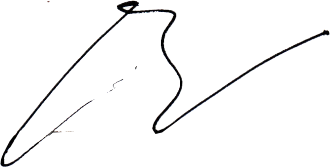 HERY SUSANTO, S.IP, M.MDrs. SIGIT AHMAD BASUKIPembina Penata Tk. INIP. 19651113 198603 1 009NIP. 19670811 199603 1 002KegiatanIndikator KegiatanTarget Kinerja123Tim Kaji BencanaTim Kaji Bencana12 bulanPusdalops PBPusdalop PB Kabupaten12 bulanGladi Posko PusdalopsGladi personil Posko Pusdalops1 kali, 60 orangGladi Lapang Penanggulangan BencanaGladi personil dan masyarakat1 kali, 500 orangKegiatanKegiatanAnggaranAnggaran1Tim Kaji BencanaRp.36.999.900,002Pusdalops PBRp.199.999.900,003Gladi Posko PusdalopsRp.47.432.000,004Gladi Lapang Penanggulangan BencanaRp.205.699.800,00JumlahJumlahRp.490.131.600,00Purworejo,          Januari 2018Pihak Kedua,Pihak Pertama,HERY SUSANTO, S.IP, M.MDrs. SIGIT AHMAD BASUKIPembina Penata Tk. INIP. 19651113 198603 1 009NIP. 19670811 199603 1 002PEMERINTAH KABUPATEN PURWOREJOBADAN PENANGGULANGAN BENCANA DAERAHJL. Jend. Sarwo Edhie Wibowo No. 14B Telp./Fax(0275) 325667 Purworejo 54113e-mail : bpbd@purworejokab.go.id Website : http//bpbd.puroworejokab.go.idNama:ANGGORO ARI CAHYONO, S.T., M.TJabatan :Kepala Seksi Rekonstruksi Selanjutnya disebut pihak PertamaSelanjutnya disebut pihak PertamaSelanjutnya disebut pihak PertamaNama:Drs. BAMBANG AGUS PURWANTOJabatan:Kepala Bidang Rehabilitasi dan RekonstruksiSelanjutnya disebut pihak KeduaSelanjutnya disebut pihak KeduaSelanjutnya disebut pihak KeduaPurworejo,          Januari 2018Pihak Kedua,Pihak Pertama,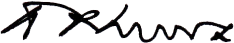 Drs. BAMBANG AGUS PURWANTO, M.MANGGORO ARI CAHYONO, S.T, M.TPembinaPenata Tk. INIP. 19630831 198903 1 007NIP. 19690204 199603 1 006KegiatanIndikator KegiatanTarget Kinerja123Pemberdayaan Masyarakat Pasca BencanaMasyarakat korban bencana yang dilatih100 orang, 1 kaliVerifikasi Perbaikan Perumahan Akibat BencanaFasilitas Penerima Bantuan Sosial Perbaikan Rumah Akibat Bencana25 orangPelatihan Recovery Pasca BencanaSDM yang terlatih recovery pasca bencana1 kali, 30 orangKegiatanKegiatanAnggaranAnggaran1Pemberdayaan Masyarakat Pasca BencanaRp.55.000.000,002Verifikasi Perbaikan Perumahan Akibat BencanaRp.15.000.000,003Pelatihan Recovery Pasca BencanaRp.65.999.700,00JumlahJumlahRp.135.999.700,00Purworejo,          Januari 2018Pihak Kedua,Pihak Pertama,Drs. BAMBANG AGUS PURWANTO, M.MANGGORO ARI CAHYONO, S.T, M.TPembinaPenata Tk. INIP. 19630831 198903 1 007NIP. 19690204 199603 1 006